Silikondichtung SI 80Verpackungseinheit: 1 StückSortiment: K
Artikelnummer: 0175.0237Hersteller: MAICO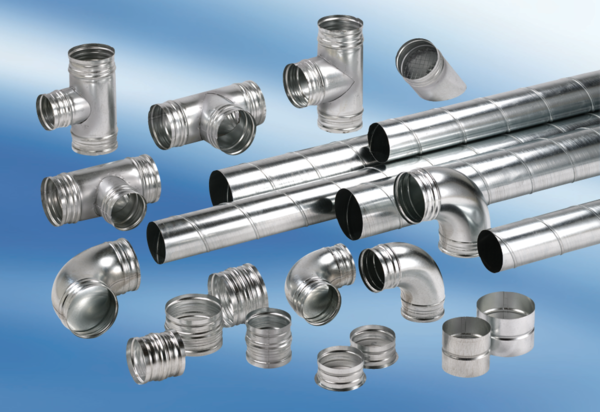 